копія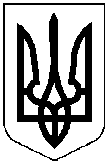 МІСЦЕВЕ САМОВРЯДУВАННЯПОКРОВСЬКА МІСЬКА РАДАДНІПРОПЕТРОВСЬКОЇ ОБЛАСТІ_____________________________________________________________________________ Р І Ш Е Н Н Я   “22” травня    2018р.									№   8       (33  сесія  7 скликання)Про забезпечення охорони аварійних об’єктів незавершеного будівництва на території 37-го мікрорайону в м. Покров__________________________________	З метою запобігання неконтрольованого доступу до аварійних об’єктів незавершеного будівництва на території 37-го  мікрорайону в м. Покров, ризику нещасних випадків,  здійснення в місцях їх розташування протиправної діяльності; враховуючи необхідність виконання пункту 1 Протоколу засідання міської комісії з питань техногенно-екологічної безпеки і надзвичайних ситуацій від 01 березня 2018 р., керуючись статтею 19 Кодексу цивільного захисту України, статтею 26 Закону України «Про місцеве самоврядування в Україні», міська рада   	                                             В И Р І Ш И Л А:Доручити Покровському міському комунальному підприємству «Добробут» (Солянко В.А.) здійснювати цілодобову охорону аварійних об’єктів незавершеного будівництва на території 37-го мікрорайону в м.Покров.Контроль за виконанням цього рішення покласти на секретаря міської ради Пастуха А.І. та на постійну депутатську комісію з питань законності та правопорядку, захисту прав споживачів,  цивільного захисту та оборонної роботи (Дяченко Н.В.).Міський голова                                                                          О.М.ШаповалМаглиш, 43552